Kalendár školských podujatí pre školský rok 2019 / 2020September:	 12.09.2019 Deň polície	13.09.2019 Účelové cvičenia pre 1. a 2. ročník 	19.09.2019  Žilinská plavecká štafeta 	19.09.2019  Regionálne kolo - Športovo-vedomostná súťaž Kalokagatia	19.09.2019 Žilinský deň zdravia 	19.09.2019„ VICTORIA REGIA“ Piešťany – majstrovstvá Slovenska vo floristike – ZAHR	20.09.2019  Biela pastelka	26.09.2019 Európsky deň jazykov 	27.092019 Európska noc výskumníkov (OC Mirage)	30.09.2019 Svetový deň srdca – beseda s lekármi na Žilinskom dni zdravia	Holokaust-prednáška	Európsky týždeň športu - Maratón aerobic	Kurz na ochranu života a zdravia – 3.ročník 	Prednáška o živote vtáctva a netopierov – „Aj pod vašou strechou?“	Klimatické raňajky – pôvod a cesta jedla na náš stôl		Workshopy manažérskych zručností - MRCR	Organizované zájazdy Ja firmami (Dobrá prax .) - MRCR	Workshop figurovanie, poradová príprava, základná poslušnosť a obratnosť so psom – Kynologická ukážka práce a výcviku záchranárskych psov - 1. ročník 	Prednášky v spolupráci s OOCR – MRCROktóber: 	Dni nádeje 		Domáce násilie – workshop pre vybranú triedu	Turnaj v plážovom volejbale – regionálne kolo 	Turnaj v plážovom futsale – regionálne kolo	Cezpoľný beh žiakov a žiačok – obvodné kolo	Dni nádeje -  štafeta nádeje – 14.-18.10.2019	Majstrovstvá okresu vo florbale žiakov a žiačok SŠ	Majstrovstvá školy a okresu v bedmintone žiakov a žiačok SŠ	Návšteva Krajskej knižnice – čitateľská gramotnosť	Beseda „Holocaust“	Beseda s členom OZ Vlk	Svetový deň zraku - 9.10.2019	Svetový deň zdravia – 16.10.2019 – zeleninové jedlá v školskej jedálni	27.10.2019 Budatínsky rínok – ZAHR	Workshop Komunikácia ako základný pilier vo vzťahu medzi človekom a psom  	Medziškolská kynologická súťaž – KYNO	Workshop  Mantrailing- ukážka práce a výcviku záchranárskych psov	Workshop plochy KYN 	„Podpor svoj odbor“ – video o prezentovaní odboru spolupráca s SPPKNovember:	Študentská kvapka krvi	Domáce násilie – workshop pre vybranú triedu	„Kto je ďalší?“ – film – triednicke hodiny	Deň otvorených dverí 	Beh 17. Novembra	Aerobic dievčatá – krajské kolo	Školský turnaj v Kinballe	Návšteva Britského centra v Krajskej knižnici – prednáška o Londýne	Imatrikulácie	Deň študentstva	Olympiáda v anglickom a nemeckom jazyku – školské kolo	Olympiáda v slovenskom  jazyku – školské kolo	Beseda „Nežná revolúcia“	Deň otvorených dverí v NP Malá Fatra – Škola ochrany prírody Varín	Exkurzia do zberného dvora firmy T+T	Medzinárodný deň bez fajčenia – 20.11.2019 – projekcia filmu o škodlivosti fajčeniaVenček na pamiatku zosnulých alebo Jesenný venček na dvere – školská floristická súťaž k jesennému DOD - ZAHR	Workshop  Mantrailing – Kynologická ukážka práce a výcviku záchranárskych psov – 2. ročník	Welfare psov ako meradlo zodpovedného vzťahu medzi človekom a psom	Prednášky: Tyflokynológia 			Policajná kynológiaDecember: 	Vianočný turnaj vo volejbale - školský volejbalový chlapčensko – dievčenský, obvodné kolo dievčatá	Vianočná akadémia 	Naj agrodievča a Naj agrochlapec 2020 – školské kolo 	Olympiáda ľudských práv – školské kolo	„Červené stužky“	Exit Tour – koncert a prednášky	Vianočná Viedeň – exkurzia	Návšteva Britského centra v Krajskej knižnici	Návšteva divadelného predstavenia v anglickom jazyku	Beseda s včelárom – význam včiel v našom živote	Adventný venček alebo vianočný svietnik – školská floristická súťaž	Vianočné inšpirácie“ Košice celoslovenská súťaž v aranžovaní kvetín - ZAHR	Vidiecke Vianoce – AGTUR, POLMAN	Vianočná akadémia-MRCRPredmet administratíva a korešpondencia- školské kolo súťaže v spracovaní informácií na počítači, súťažná disciplína č. 1 - písanie na počítači	Maratón písania listov v spolupráci s Amnesty international (ľudské práva, práva dieťaťa)Január:	Majstrovstvá okresu v basketbale žiakov a žiačok SŠ	Regionálne kolo vo volejbale dievčat a chlapcov	Stolný tenis – dievčatá , chlapci – novoročný turnaj	Regionálne kolo v stolnom tenise chlapcov a dievčat	Olympiáda v anglickom a nemeckom jazyku – okresné kolo	Prednáška – Slnko, zdroj energieFebruár:	Deň otvorených dverí 	Futsalový a futbalový turnaj chlapcov aj dievčat – školské kolo	Majstrovstvá okresu chlapcov a dievčat v zjazdovom lyžovaní a snowbordingu	Futsalový - školské kolo, obvodné kolo	Futbalový turnaj – školské kolo, obvodné kolo	Hviezdoslavov Kubín – okresné kolo	Olympiáda ľudských práv – krajské kolo 	Návšteva anglicko-slovenského divadelného predstavenia	Valentínska kvapka krvi		SOČ – školské kolo	Návšteva pracoviska firmy T+T v Hornom Hričove, prehliadka linky na spracovanie odpadu	Beseda – Stres náš každodenný	Podnikateľský zámer – MRCR, EKO	„Malinovský Valentín“ Malinovo súťaž v aranžovaní kvetín 	Prednášky:Tajomstvo zodpovedného vzťahu so psom 	Správny výber plemena ako kľúč k šťastnému životu so psomMarec:	Dejepisná olympiáda – krajské kolo	Lyžiarsky a snouboardový kurz – 1. ročníky Volley mix cup 2020 – medzinárodný poľsko- česko-slovenský volejbalový turnaj SŠ o putovný pohár cezhraničnej spolupráce 	Shakespeare´s Day – školské kolo	Recitačná súťaž Vansovej Lomnička – okresné kolo	Matematické súťaže 	Výchovný koncert pre 1. a 2. ročník – Voda, čo ma drží nad vodou – ku Dňu vody	Hodina Zeme – šetrenie elektrickej energie	Skúšky na certifikát „ Realitný vodičák“ – EKO, MRCR, AGTUR	Veľtrh podnikateľských talentov– MRCR	Prednášky: Základná starostlivosť o psov  KYN 	Správanie psov z pohľadu majiteľa svorky  	„Veľkonočné aranžovanie v Pruskom“ celoslovenská súťaž v aranžovaní kvetín - ZAHR                     Škola bez hraníc – súťaž v aranžovaní a volejbalový turnaj	Školské a krajské kolo súťaže Mladý ekofarmárApríl:	Florbal - veľkonočný turnaj – školské kolo chlapci aj dievčatá	Majstrovstvá okresu vo futbale žiakov SŠ	Branný súboj študentov – krajské kolo	Deň narcisov 	Mladý Slovák – školské kolo	Liga za duševné zdravie 	SOČ - krajské kolo	Naj agrodievča a Naj agrochlapec 2020 –  celoslovenské kolo	„Stop šikane“ – hudobno-výchovný koncert	Beseda – Mesiac lesov	Workshopy manažérskych zručností - MRCR	Výstava mladý tvorca v Nitre - MRCR	Výstava Flóra v Bratislave  - ZAHR	Top turistická destinácia CR – MRCR	„Veľkonočné aranžovanie v Pruskom“ celoslovenská súťaž v aranžovaní kvetín - ZAHR	Veľkonočná dekorácia na stôl s črepníkovými kvetinami – školská floristická súťaž - ZAHR	Súťaž sadovníctvo – floristika pre 3. a 4. ročník- návrh rodinnej záhrady - ZAHR	Kurz sprievodcu CR	Mantrailing – ukážka výcviku a práce záchranárskych psov  psovodi Žilina  KYN-I.roč	Kynologická súťaž – celoslovenské koloMáj:	Školské kolo v minihádzanej chlapci aj dievčatá	Turnaj v kin balle – školský turnaj	Beh do Strečnianskych hradných schodov	SOČ – celoslovenské kolo	Mladý ekofarmár  	Osvienčim, Terezín – exkurzie	Projekcia filmu o ničení tropických dažďových pralesov + diskusia	Súťaž – Poznaj liečivé byliny	Mliečny týždeň v školskej jedálni – máj 2020 (Medzinárodný deň mlieka)	Beseda – svetový deň bez tabaku - 	Výstava Jarná krása - ZAHR 	Môj projekt pre región - MRCR	Kynologické prednášky workshopy Hersenwerk – KYNO	Skúšky na národný/medzinárodný certifikát podnikateľských zručností - MRCR	Spolupráca pri organizovaní podujatia „ Bytčiansky zámocký deň“ - MRCR	Školská súťaž  Finančná gramotnosť	Workshop  vodná záchrana Jún:	2. účelové cvičenie – 1. ročníky	4. účelové cvičenie – 2. ročníky	Turistický kurz – 2. ročníky 	Štvorylka	Olympijský deň	Mladý Slovák – krajské kolo	Deň životného prostredia	Zosadzovaná floristická kompozícia (minizáhradka, vysadzovaná nádoba) – súťaž v sadovníckej tvorbe - ZAHR 	Výstava výrobkov stredných škôl (VÚC, OC MAX)	Letná škola manažmentu MRCR	JA základy podnikania MRCR	Výmena s partnerskou školou MRCR, VOŠAugust 	Hričovské pastorále – 	Agrokomplex Nitra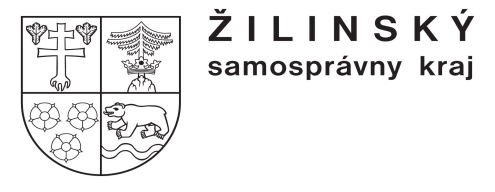 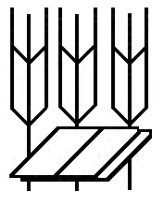 Stredná odborná škola poľnohospodárstva a služieb na vidiekuPredmestská 82010 01 Žilina 1